                         PRIMĂRIA ORAŞULUI NĂSĂUD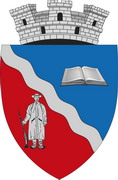 România 425200 Năsăud Piaţa Unirii, Nr. 15Tel. 0263-361026, 361027, Fax 0263-361029E-mail: pon@primarianasaud.ro